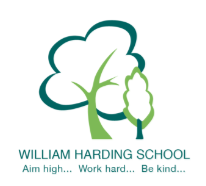 Year 6 Pupil Voice meeting with the HT Nov 2019feel safe because of the staff, fire practices, lock downs and fencingwere proud of their writing and editingenjoy learningknow clearly how to improve their learning and the next steps needed know why we have LO/SC stickers and how they support their learningknew what SQUIRT meant and what it looked like in each lessonwere challenged and used the red C knew the School Values and why we have themthought the following were great at our school; teachers, IWB, safe, PE equipment, LO stickers, play area/field, safe classrooms, new book cases, displays to help with learning